 LiveWell Tobacco Free Living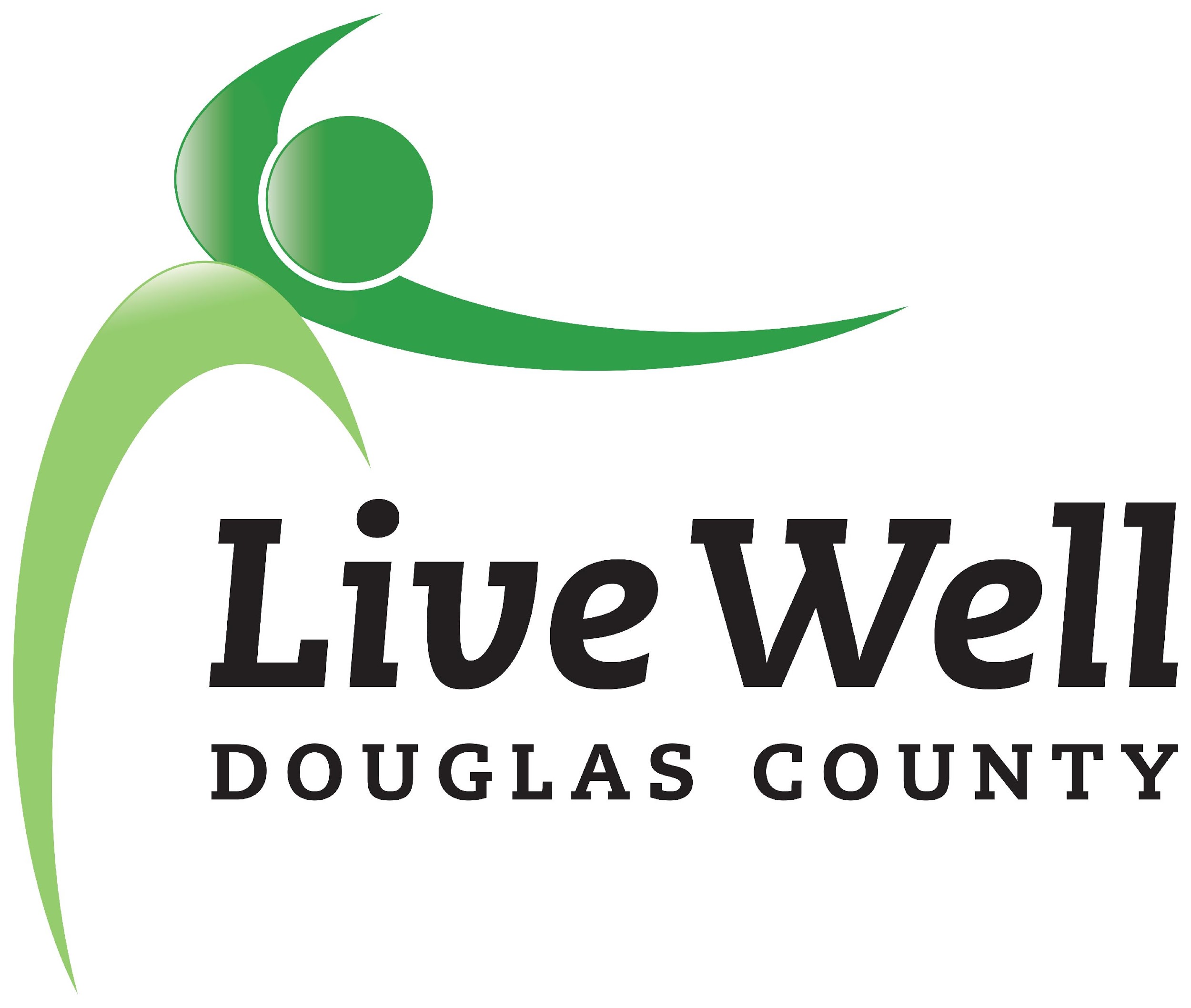  Meeting NotesMarch 17, 2021Location: Zoomhttps://us02web.zoom.us/j/83518038978?pwd=dktqMWIxcmd6RnJLNkxlVjdoUDVCQT09 ItemNotesAction stepWelcome & IntroductionsDr. Susan Harvey, Savannah Brighton, Ariel Cohn, Lauren Green, Krista Machado, Amy Carnahan, Gabrielle Talavera, Vicki Collie-Akers, Marty Scott, Chris Tilden, Allison Koonce, Laura McCullochTobacco Retailer Survey – Laura, Dr. Harvey, & Students Got IRB approval to carry out the survey on 3/17. Dr.  Harvey has adapted the survey based on TFL work group feedback, including a question regarding general support of the Federal T21 law which was an idea taken from a retailer survey done in California. Data collection should begin next weekA preliminary report should be available at the next TFL meetingLiveWell Class Partnership Update Provided the TFL presentation to Kelsey Fortin’s class, lots of questionsBCBS Grant Update Finished the action plan, communication and evaluation plans for Marty before the holidays. We will need organizational pledges, MOUs signed with community partners - so be sure to identify those for your packages – Who from our group? (LDCHD, KU, LMH?, DCCCA?, others?) The pledges are particularly for partner organizations that would receive funds for the workWho should sign these?Marty is asking the Public Health Law Center about this Our contract person with Blue Cross Blue Shield has a lot of experience around tobacco policy and is happy to provide feedback as we progress in the workThe pledges can be signed at any time once we are ready to move forward with a partnerReview action plans and identify who would need $ for action plans. Who would print/order/etc?Focus groupsQuestions have been developed. 1-4 focus groups. Minimum of 36 people. Need to reduce the number of questions we are asking. The goal was just to have it for an hour. Can suggest more ideas about where to recruit from T21 initiative Status UpdateCommissioner Stuart Boley hasn’t responded back about meeting with LiveWell TFL regarding tobacco policies. The suggestion is to reach out to Courtney Shipley next. Chris Tilden has also interacted with Commissioners Shipley and Boley in the past, so he offered to contact him. Aftan will reach out to Commissioner Shipley.Chris will contact Stuart Boley and Aftan will contact Courtney Shipley to set up times to talk about tobacco policy.State T21 Bill UpdateAftan attended the statewide vaping task force. The bill was introduced last spring by Dr. Epley. He pulled it and came back with a skinny version of the state bill. They have this session or next session to pass it. State have 3 years to pass T21 to continue receiving federal funds to do SYNAR inspections. They added e-cigarettes in the bill. They have kept the youth purchase, use, or possession laws (PUP) in the bill. A pre-emption amendment was raised but didn’t pass. It could potentially come back if it goes to the floor without this wording. The also want to raise the tobacco tax by 1.50. $1 million would go toward tobacco cessation efforts. Still needs to go to a vote. There was no talk about raising the tobacco retailer licensing. State legislation ends in April. Open SpaceWorkgroup’s Next Steps